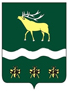 Российская Федерация Приморский крайЯковлевский муниципальный районМУНИЦИПАЛЬНЫЙ КОМИТЕТНОВОСЫСОЕВСКОГО СЕЛЬСКОГО ПОСЕЛЕНИЯ   РЕШЕНИЕ31  марта 2021  года                 с. Новосысоевка	                        № 23	«Об отчете  о деятельности  Главы Новосысоевского сельского поселения – главы администрации Новосысоевского сельскогопоселения в 2020 году»	Заслушав и обсудив отчет Главы Новосысоевского сельского поселения – Главы администрации Новосысоевского сельского поселения о  результатах своей деятельности в 2020  году, на основании пп.6.3 пункта 6 статьи 20, пункта 4 статьи 29 Устава,  муниципальный комитет Новосысоевского сельского поселенияРЕШИЛ:Отчет о деятельности  Главы Новосысоевского сельского поселения - Главы администрации Новосысоевского сельского поселения принять к сведению (прилагается).Деятельность Главы Новосысоевского сельского поселения - Главы администрации Новосысоевского сельского поселения в 2020 году признать удовлетворительной.Настоящее решение подлежит опубликованию в печатном общественно-информационном издании Новосысоевского сельского поселения «Новости поселения» и размещению на официальном сайте администрации Новосысоевского сельского поселения.Настоящее решение вступает в силу со дня его принятия. Приложение к решению муниципального комитета Новосысоевского сельского поселения от 31  марта  2021  года  № 23   ОТЧЁТо деятельности Главы Новосысоевского сельского поселения – Главы администрации Новосысоевского сельского поселения  в 2020 годуУважаемые депутаты! В прошедшем 2020 году работа Главы поселения проводилась на основании Конституции РФ, 131-ФЗ «Об общих принципах организации местного самоуправления в Российской Федерации», Устава Новосысоевского сельского поселения, иных нормативно-правовых актов Российской  Федерации. В прошедший период работа главы поселения проводилась в тесном взаимодействии с муниципальным комитетом поселения, Советом ветеранов, Женсоветом и другими общественными организациями и формированиями.В 2020 году количество поступивших обращений граждан составило 99, из них письменных -  88, устных (официальных) обращений – 11. Из них: - рассмотрено положительно -83;- переданы в компетентные органы -16; - даны разъяснения – 99.По тематике обращений:- Вопросы ЖКХ – 1 %- Вопросы, связанные с земельными и имущественными отношениями, с ведением подсобного хозяйства, взаимоотношениями с соседями – 44 %- Вопросы благоустройства поселения – 34 %- присвоение адреса  (ФИАС) -20%- Иные вопросы – 1% Все обращения граждан рассмотрены в установленный законодательством срок.            В 2020 году  Администрацией поселения выдано  428    различных справок и выписок. Из них:- справки о составе семьи, с места жительства, иные справки  – 352;- справки о ЛПХ – 7;-справки о захоронении ВОВ (МО РФ) – 7;- выписки из похозяйственных книг, на  оформление земельных участков по «дачной амнистии» - 19;- выписки из похозяйственных книг для участия в городской Ярмарке г.Владивостока  – 10.- выписки из похозйственных книг по собственникам жилых помещений (по запросам) – 33.              Выдано 34 копий поквартирных карточек. Оформлены  характеристики по заявлениям и запросам МО МВД, отдела опеки и попечительства, КДН -61.В Администрацию поступило 564 входящих документов. Зарегистрировано письменных исходящих документов - 387. Электронный документооборот составляет  более 60 %.Оформлено:                     1) Распоряжений по л/с – 21, по основной деятельности – 36;                   2) Постановлений  администрации – 51, из них по присвоению адреса – 18,  ;                   3) Доверенностей администрации – 3.           На протяжении всего 2020 года проводилась работа с  МП УФМС России по Приморскому краю в Яковлевском муниципальном районе:- по выдаче копий карточек ф.9,10  гражданам поселения,  разноска сведений о прибывших - убывших гражданах в похозяйственные книги и поквартирные карточки ф.10.Поведена работа по составлению списков и выдаче Новогодних Губернаторских подарков для неорганизованных детей поселения. Направлено 20 приглашений получателям подарков.Продолжилась работа по инвентаризации , сверке и внесению данных в Федеральной информационной  адресной системе, а также присвоению адресов (ФИАС).На протяжении года проводилась работа к предстоящей переписи населения (перенесена на сентябрь 2021 года). Проведена полная инвентаризация домохозяйств, большая работа с похозяйственными книгами.В 2020 году население поселения составило всего – 5463  чел.- данные переписи 2010 г.( в среднем население уменьшилось).Родилось  - 30 чел. (по данным администрации поселения)Умерло – 51 чел.  В 2020 году смертность превысила рождаемость. Демографическая ситуация нестабильная. Наблюдается ежегодный отток населения. О ХОДЕ РЕАЛИЗАЦИИ ФЕДЕРАЛЬНОГО ЗАКОНА ОТ  6 ОКТЯБРЯ 2003 ГОДА № 131-ФЗ «ОБ ОБЩИХ ПРИНЦИПАХ ОРГАНИЗАЦИИ МЕСТНОГО САМОУПРАВЛЕНИЯ В РОССИЙСКОЙ ФЕДЕРАЦИИ» ЗА 2019 ГОД -культура- В 2020 году в связи с ограничительными мерами, вызванными новой короновирусной инфекцией,  культурные  и массовые мероприятия проводились в 1 квартале года: «Чудесное Рождество», «Добрые встречи», «День защитника Отечества», «8 марта» «Масленица». По причине жестких карантинных мер многие запланированные мероприятия не состоялись. Состоялся митинг скорби и памяти 1941-1945. С соблюдением всех ограничительных мер работали пришкольные лагеря (площадки) в сокращенном режиме. В конце года были  организованы праздничные конкурсы: «Украсим елку в сквере», «Новогодняя игрушка», конкурс рисунков.  При  МКУКС «КДЦ»  работали 11 кружков, в которых принимало участие 154 чел. Проведена декада инвалидов, представители Женсовета села выезжали на дом к жителям с ограниченными возможностями, постоянно поздравляют юбиляров поселения, совместно с администрацией поселения, заслуженным юбилярам вручают памятные подарки и адреса, не забывают солдат-призывников поселения.Проведены подготовительные процедуры (проект, сметы, госэкспертиза), документы направлены  в Министерство культуры ПК по ремонту здания МКУКС КДЦ, в рамках  Программы «Развитие культуры в Новосысоевском сельском  поселении до 2027 года» согласно утвержденной смете расходов.Оставшиеся средства направлены на расходы в области:- общегосударственные расходы, национальная оборона, жилищно-коммунальное хозяйство, благоустройство. В рамках Програмы «Формирование современной городской среды»,  администрацией поселения проведены подготовительные процедуры (сметы, госэкспертиза, аукцион) по установке спортивной площадки с твердым покрытием  на территории парка МКУКС КДЦ, а также благоустройство аллеи общественной территории ( укладка асфальта, установка лавочек, урн, фонарей.  Все работы проведены согласно договорам и установленной смете расходов, в соответствии  с законодательством РФ. Софинансирование Программы составило 1% из бюджета поселения.           Большая подготовительная и организационная работа проведена по выборам нового состава муниципального комитета поселения, голосованию одобрения внесения изменений в Конституцию РФ. Глава поселения  награжден Грамотой Конгресса муниципальных образований Приморского края за вклад в развитие местного самоуправления.   - физическая культура и спорт. Проводились ежегодные турниры по хоккею с шайбой среди школьников и взрослых, ежегодные турниры по настольному теннису и шахматам. Организовывались выезды спортсменов поселения на межрайонные, краевые турниры.Необходимо отметить, что в организации турниров серьезную помощь оказывали, тренеры – Портнягин Е.С., Моор Р.Б., Черненко В.Я.  и другие.- Пенсионное обеспечение – Выплачиваются пенсии за выслугу лет муниципальным служащим администрации поселения с индексацией в соответствии с законодательством. Выполнены все обязательства перед работниками администрации, учреждения  МКУКС КДЦ поселения по выплате заработной платы.2. В вопросах владения, пользования и распоряжением имуществом, находящимся в муниципальной собственности поселения, земельных отношений работа была направлена на рациональное использование земель в поселении. Рассмотрено 3 заявления граждан по вопросам земельных отношений о передаче земель сельхозназначения, о передаче в собственность земельного участка для ведения ЛПХ льготной категории граждан.Зарегистрировано 6 выездов главного специалиста администрации по заявлениям граждан, по результатам 2 материала направлено в административную комиссию для разбирательства по существу и наказанию виновных за нарушение законодательства.         3. В отчетном году Администрация поселения проводила постоянную разъяснительную работу по профилактике терроризма и экстремизма. Все культурно-массовые мероприятия проводятся только, при официальном уведомлении органов МВД и ФСБ, в присутствии сотрудников соответствующих служб.Глава и гл.специалист администрации принимали участие в обучающем онлайн- семинаре по противодействию коррупции  в г.Владивосток ПК.4. В вопросах обеспечения мер пожарной безопасности, в 2020 году, Администрацией поселения проводилась постоянная профилактическая работа. В том числе: выкос травы, весной и осенью, издавались постановления  администрации поселения и утверждались соответствующие мероприятия по пожарной безопасности. Направлены и освоены средства на расчистку минерализованной полосы, техобслуживание пожарной сигнализации ПКО «ВДПО», содержание пожарных водоемов (резервуаров).5. Организация благоустройства и озеленения территории поселения.Администрация поселения  осуществляет контроль за обеспечением санитарного содержания, благоустройства поселения, создания комфортных, безопасных условий проживания граждан и поддержания необходимого уровня санитарно-экологического благополучия на территории Новосысоевского сельского поселения. Основным направлением в этой работе является улучшение качества жизни жителей поселения, для чего Муниципальный комитет, Администрация и Глава поселения изыскивают материальные ресурсы и в рамках своих полномочий  проводят необходимую практическую работу.В 2020 году был организован выкос травы в местах общего пользования, в парке ДОСа (МКУКС «КДЦ»), парке села. Высажено более 30 саженцев деревьев. При этом проводилась санитарная и противопожарная рубка старых деревьев и кустарников.6. В соответствии с действующим законодательством на основании заключенного соглашения, Администрация поселения осуществляет полномочия по первичному воинскому учету. Работа ВУС в 2020 году состояла из следующих задач:- поставлено на воинский учет – 39 чел;- снято с воинского учета – 98 чел. (из них по возрасту – 29);- выдано мобилизационных предписаний – 3- вручено повесток призывникам – 67;- проведено сверок с предприятиями и организациями поселения – 13;- проведено проверок состояния ВУ в организациях – 6- проведена сверка документов ВУС с документами ВК (915 карточек);- отработано и сверено 142 боевых повесток, 5 нарядов на поставку техники;- предписано 721 карточки на ГПЗ, заведено 32 карточек на призывников;- разработаны документы для ШО и ПОМ.7. Информация о деятельности Муниципального комитета поселения.В 2020 году  - состоялось 11 заседаний муниципального комитетаУстановленное число депутатов - 101. Принято решений – 36, из них  - 23  нормативно-правовые акты;2. Утвержден представленный Прокуратурой района в порядке законотворческой инициативы «Порядок принятия решения о применении мер ответственности к депутату, выборному должностному лицу местного самоуправления Новосысоевского сельского поселения, представившим недостоверные или неполные сведения о своих доходах, расходах, об имуществе и обязательствах имущественного характера, а также сведения о доходах, расходах, об имуществе и обязательствах имущественного характера своих супруги (супруга) и несовершеннолетних детей, если искажение этих сведений является несущественным».3. Осуществлен внешний муниципальный финансовый контроль по  проверке исполнения Бюджета поселения за 2020 год контрольно-счетной палатой Яковлевского муниципального района на основании решения МК от 29.10.2020 № 10-НПА. 4. Рассмотрено и исполнено представлений прокурора-6, протестов- 9,   требований- 14, получено и рассмотрено 8 информационных писем, в т.ч.   в порядке законодательной инициативы.5. Экспертные заключения государственно-правового  управления Приморского края на решения муниципального комитета и постановления администрации (привести в соответствие с действующим законодательством) рассмотрено  – 3 (все решения и постановления приведены в соответствие, опубликованы); Информация Минюста РФ по Приморскому краю -5, принята к сведению6. Выпущено газет – 13 с опубликованием всех нормативно-правовых актов, распространяются бесплатно; Все нормативно-правовые акты размещаются на сайте администрации поселения.7. Проведено: публичных слушаний –3, из них  2 по внесению изменений и дополнений в устав  Новосысоевского сельского поселения.                                                                                                                                                                                                                                                                                                                                                                                                                                                                                                                                                                                                                                                                                                                                                                                                                                                                                                                                                                                                                                                                                                                                                                                                                                                                                                                                                                                                                                                                                                                                                                                                                                                                                                                                                                                                                                                                                                                                                                                                                                                                                                                                                                                                                                                                                                                                                                                                                                                                                                                                                                                                                                                                                                                                                                                                                                                                                                                                                                                                                                                                                                                                                                                                                                                                                                                                                                                                                                                                                                                                                                                                                                                                                                                                                                                                                                                                                                                                                                                                                                                                                                                                                                                                                                                                                                                                                                                                                                                                                                                                                                                                                                                                                                                                                                                                                                                                                                                                                                                                                                                                                                                                                                                                                                                                                                                                                                                                                                                                                                                                                                                                                                                                                                                                                                                                                                                                                                                                                                                                                                                                                                                                                                                                                                                                                                                     8. Приведен в соответствие с действующим законодательством Устав НСП. 9. Разработан, обсужден и принят бюджет поселения на 2021 год и плановый период 2022-2023 гг.10. Жалоб от граждан  не зарегистрировано.   Тем не менее, Глава и Администрация Новосысоевского поселения приложили и прилагают все усилия для исполнения наших полномочий и решения всех жизненно важных задач, которые ставят перед нами жизнь и наши избиратели.ГлаваА.В. ЛУТЧЕНКО Новосысоевского сельского поселенияподписьрасшифровка подписи